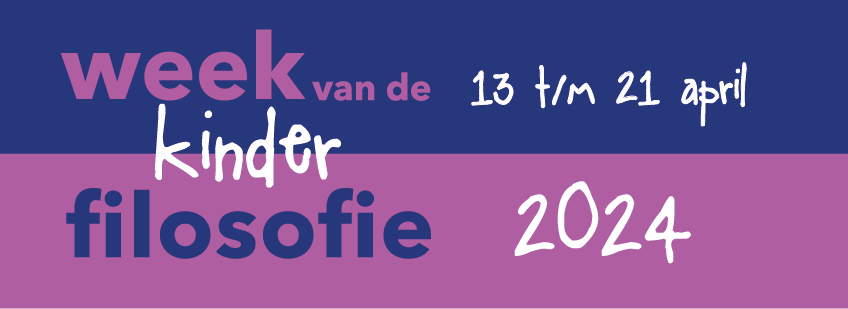 Meld een (openbaar toegankelijke) activiteit aan voor op de agenda van de Week van de Kinderfilosofie.Het evenement vindt plaats omstreeks de Week van de Kinderfilosofie en heeft een filosofische inslag. Het evenement kan ook voor volwassenen zijn als het over filosoferen met kinderen gaat.WerkwijzeStuur dit ingevulde formulier en een afbeelding (zie specificaties hieronder) onder vermelding van ‘Agenda item aanmelden’ naar info@weekvandekinderfilosofie.nl. VragenTitel van het programmaonderdeel (maximaal 10 woorden)Doelgroep (kinderen van welke leeftijd, volwassenen etc.)
Specificaties van afbeeldingStuur de afbeelding mee in de bijlage van de mail.1. Hoge resolutie (300 dpi)2. Rechten vrij3. Geen teksten of logo’s op de afbeelding 4. Beeldverhouding van 3:2 of 16:9.Stuur dit volledig ingevulde formulier samen met de afbeelding naar info@weekvandekinderfilosofie.nl. Wij voegen het item zo snel mogelijk toe aan onze agenda.